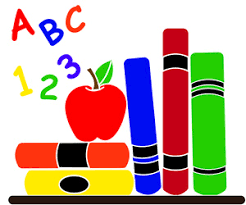 Literacy- Reading FoundationsPhonological Awareness:Produces Rhyming Words
1st Trimester Benchmarks
4= N/A                                                                                           3= rhymes 3-4 words
2= rhymes 1-2 words
1= is unable to rhyme2nd Trimester Benchmarks4= N/A
3= rhymes 4 words and independently produces a rhyme
2= rhymes 2-4 words
1= rhymes 0-1 words3rd Trimester Benchmarks4= N/A                                                                                             3= rhymes 4 words and independently produces a rhyme
2= rhymes 3-4 words   
1= rhymes 0-2 wordsBlending
1st Trimester Benchmarks
not assessed 2nd Trimester Benchmarks4= blends 8-10 phonemes
3= blends 4-7 phonemes
2= blends 1-3 phonemes
1= blends 0 phonemes3rd Trimester Benchmarks4= blends 10 phonemes
3= blends 8-9 phonemes
2= blends 4-7 phonemes
1= blends 0-3 phonemesSegmentation
1st Trimester Benchmarks
not assessed2nd Trimester Benchmarks4= segments 44+ phonemes
3= segments 20-43 phonemes
2= segments 10-19 phonemes
1= segments 0-9 phonemes3rd Trimester Benchmarks4= segments 56+ phonemes
3= segments 40-55 phonemes
2= segments 25-39 phonemes
1= segments 0-24 phonemesTaken from Acadience winter benchmarkPrint Concepts:Letter Naming
1st Trimester Benchmarks4= N/A
3= identifies 26-54 letters    
2= identifies 13-25 letters 
1= identifies 0-12 letters      2nd Trimester Benchmarks4= N/A
3= identifies 54 letters    
2= identifies 45-53 letters 
1= identifies 0-44 letters    3rd Trimester Benchmarks4= N/A
3= identifies 54 letters    
2= identifies 45-53 letters 
1= identifies 0-44 lettersDemonstrates Concepts of Print
1st Trimester Benchmarks4= 10 + concepts
3= 6-9
2= 1-5
1= 02nd Trimester Benchmarks4= 12-15 concepts
3= 8-11
2= 5-7
1= 0-43rd Trimester Benchmarks4= 15 concepts
3= 11-14
2= 8-10                                                                                           1= 0-7Phonics:Sounds of Letters
1st Trimester Benchmarks
4= demonstrates 20+ letter sounds
3= demonstrates 10-19 letter sounds   
2= demonstrates 5-9 letter sounds   
1= demonstrates 0-4 letter sounds    2nd Trimester Benchmarks4= demonstrates 26 letter sounds and 2 digraphs
3= demonstrates 20-26 letter sounds   
2= demonstrates 11-19 letter sounds   
1= demonstrates 0-10 letter sounds    

3rd Trimester Benchmarks
4= demonstrates 26 letter sounds and digraphs. 
3= demonstrates 24-26 letter sounds   
2= demonstrates 18-23 letter sounds   
1= demonstrates 0-17 letter sounds    High Frequency Words
1st Trimester Benchmarks
4= identifies 13-40 words
3= identifies 6-12 words    
2= identifies 1-5 words
1= identifies 0 words      2nd Trimester Benchmarks4= identifies 27-40 words
3= identifies 20-26 words    
2= identifies 10-19 words
1= identifies 0-9 words      3rd Trimester Benchmarks4= identifies all 40 words and any advanced words
3= identifies 27-39 words    
2= identifies 20-26 words
1= identifies 0-19 words   Reads Grade Level Text
1st Trimester Benchmarks
not assessed 2nd Trimester Benchmarks4= DRA level 3 or above
3= DRA level 2
2= DRA level 1
1= DRA A or below3rd Trimester Benchmarks4= DRA level 4 or above
3= DRA level 3
2= DRA level 2
1= DRA level 1 or belowReading for Literature:Retell and Sequencing
1st Trimester Benchmarks
not assessed2nd Trimester Benchmarks4= independently identifies characters, setting, and major events
3= with prompting and support, identifies characters, setting, and major events
2= with prompting and support, inconsistently identifies characters, setting, and major events
1= with prompting and support, unable to identify characters, setting, and major events3rd Trimester Benchmarks4= independently identifies characters, setting, and major events in sequence
3= with prompting and support, identifies characters, setting, and major events
2= with prompting and support, inconsistently identifies characters, setting, and major events 
1= with prompting and support, unable to identify characters, setting, and major eventsReading for Informational Text:Answers Questions About Key Ideas and Details1st Trimester Benchmarks
not assessed 2nd Trimester Benchmarks4= independently identifies the main topic and recalls key details
3= with prompting and support, identifies the main topic 
2= with prompting and support, inconsistently identifies the main topic
1= with prompting and support, unable to identify the main topic3rd Trimester Benchmarks4= independently identifies the main topic and recalls key details
3= with prompting and support, identifies the main topic and      recalls key details
2= with prompting and support, inconsistently identifies the main topic and recalls details 
1= with prompting and support, unable to identify the main topic and recall detailsWrites a Simple Sentence Using Grade Level Phonics
1st Trimester Benchmarksnot assessed2nd Trimester Benchmarks
Sounds          Words
4= 14 +                6+
3= 9-13               2-5
2= 5-8                 1
1= 0-4                  03rd Trimester BenchmarksSounds         Words
4= 17-18             7-8
3= 14-16             5-6
2= 9-13               2-4
1= 0-8                 0-1Writing:Writes and Draws With Purpose
1st Trimester Benchmarks
4= Student writes sentences that include sight words and beginning sounds of words. Ending sounds may be present. Finger spacing is becoming more consistent.
3= Students begin using sight words or environmental print and words from around the room in their writing.  Finger spacing and end punctuation are not consistent.
2= Students may begin writing random letter strings that have little or no relationship to actual words.
1= Students draw, scribble, and make symbols that represent words and ideas.2nd Trimester Benchmarks
4= Students write using inventive/phonetic spelling.  Their spelling includes medial short vowels and most consonant sounds.  Finger spacing and capital letters are consistent and end punctuation is developing.  Students are able to write one sentence around a variety of topics.
3= Students write sentences that include sight words, and beginning sounds of words.  Ending sounds may be present.  Finger spacing is becoming more consistent.
2= Students begin using sight words or environmental print, (word wall) from around the room in their writing.  Finger spacing and end punctuation are not consistent.                                                                                               1= Students draw, scribble, and make symbols that represent words and ideas.  Some students may begin writing random letter strings that have little or no relationship to actual words.3rd Trimester Benchmarks
4= Students are able to write one or more sentences around a variety of topics. Their spelling includes some real spellings (including some long vowel patterns and silent letters). Finger spaces, appropriate capitals and end punctuation included most of the time.3= Students write using inventive/phonetic spelling.  Their spelling includes medial short vowels and most consonant sounds.  Finger spacing and capital letters are consistent and end punctuation is developing.  Students are able to write one sentence around a variety of topics.
2= Students write sentences that include sight words, and beginning sounds of words.  Ending sounds may be present.  Finger spacing is becoming more consistent.
1= Students begin using sight words or environmental print, (word wall) from around the room in their writing.  Finger spacing and end punctuation are not consistent.Speaking and Listening:Speaks Audibly and Express Thoughts, Feelings, and Ideas
1st, 2nd, 3rd Trimesters Benchmarks
4= consistently listens to others, restates information, and comments in complete sentences with correct verb tense
3= consistently listens to others and takes turns speaking
2= occasionally listens to others and occasionally takes turns speaking
1= rarely listens to others and rarely takes turns speakingListens and Participates Appropriately and Actively in Group Discussions
1st, 2nd, 3rd Trimesters Benchmarks
4= achieved grade-level expectations, restates key elements, and asks questions for clarification
3= consistently participates in conversation with peers and adults about kindergarten topics and text
2= occasionally participates in conversations with peers and adults about kindergarten topics and text
1= rarely participates in conversations with peers and adults about kindergarten topics and textMathematicsCounting and Cardinality:Number Naming 0-201st Trimester Benchmarks4= identifies 11+ numbers
3= identifies 6-10 numbers
2= identifies 1-5 numbers
1= identifies 0 numbers2nd Trimester Benchmarks4= identifies 16+ numbers
3= identifies 11-15 numbers
2= identifies 6-10 numbers
1= identifies 0-5 numbers3rd Trimester Benchmarks4= identifies 22+ numbers
3= identifies 21 numbers
2= identifies 10-20 numbers
1= identifies 0-9 numbersCounts Objects to 201st Trimester Benchmarks
4= counts 16+ objects w/ O-T-O
3= counts 10-15 objects w/ O-T-O
2= counts 5-9 objects 
1= counts 0-4 objects2nd Trimester Benchmarks 
4= counts 21+ objects w/ O-T-O
3= counts 15-20 objects w/ O-T-O
2= counts 10-14 objects 
1= counts 0-9 objects3rd Trimester Benchmarks  
4= counts 30 objects w/ O-T-O
3= counts 20-29 objects w/ O-T-O
2= counts 15-19 objects 
1= counts 0-14 objectsCounts Forward From Any Given Number Within 0-1001st Trimester Benchmarksnot assessed2nd Trimester Benchmarks
4= N/A
3= counts forward 4 sets of numbers with/without support
2= counts forward 1-3 sets of numbers
1= attempts to count forward 4 sets numbers

3rd Trimester Benchmarks
4= N/A
3= counts forward 4 sets of numbers independently
2= counts forward 4 sets of numbers with support
1= attempts or is unable to count forward 4 sets of numbersWrites Numbers 0-201st Trimester Benchmarks
4= writes 11+ numbers (0-20)
3= writes 6-10 numbers (0-20)
2= writes 1-5 numbers (0-20)
1= writes 0 numbers (0-20) 2nd Trimester Benchmarks
4= writes 16+ numbers (0-20) 
3= writes 11-15 numbers (0-20)
2= writes 6-10 numbers (0-20)
1= writes 0-5 numbers (0-20)3rd Trimester Benchmarks
4= writes 22+ numbers
3= writes all numbers 0-20
2= writes 10-20 numbers (0-20)
1= writes 0-9 numbers (0-20)Operations and Algebraic Thinking:Represents and Solves Addition Word Problems
1st Trimester Benchmarksnot assessed2nd Trimester Benchmarks	
not assessed

3rd Trimester Benchmarks4= provides correct number sentence with symbols, numbers, and      solution while showing one or more strategy3= shows correct number sentence or strategy and provides      correct answer2= attempts to solve the problem; understands the concept but      makes a computational or counting error
1= attempts to solve the problem but lacks conceptual     understandingRepresents and Solves Subtraction Word Problems1st Trimester Benchmarksnot assessed2nd Trimester Benchmarks	
not assessed

3rd Trimester Benchmarks4= provides correct number sentence with symbols, numbers, and      solution while showing one or more strategy3= shows correct number sentence or strategy and provides      correct answer2= attempts to solve the problem; understands the concept but      makes a computational or counting error
1= attempts to solve the problem but lacks conceptual     understandingGeometry:Identifies 2 and 3 Dimensional Shapes
1st Trimester Benchmarksnot assessed2nd Trimester Benchmarks4= N/A
3= identifies 6-9 shapes
2= identifies 4-5 shapes
1= identifies 0-3 shapes3rd Trimester Benchmarks4= N/A
3= identifies 9 shapes
2= identifies 5-8 shapes
1= identifies 0-4 shapes